HISTÓRIA1-FAÇA UM DESENHO DE ALGUMA ATIVIDADE QUE VOCÊ DESENVOLVE EM FAMILÍA E PINTE BEM BONITO.ÁRVORE GENEALÓGICANa árvore genealógica podemos colocar todas as pessoas que fazem parte de uma mesma família e vamos ramificando os graus de parentesco por meio dos galhos das árvores.2-FAÇA SUA ÁRVORE GENEALÓGICA POR MEIO DE DESENHOS OU FOTOS.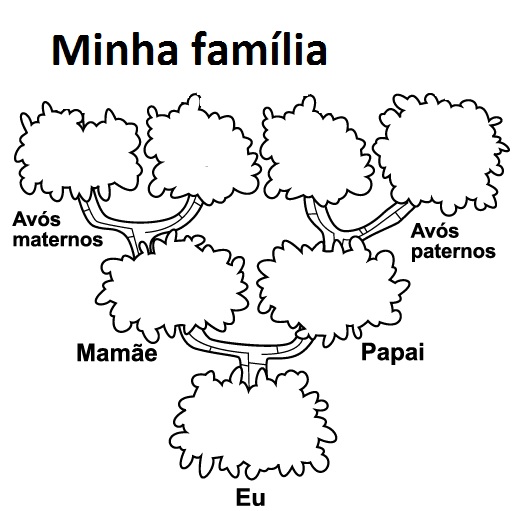 